«Безопасность в сети Интернет. Правила безопасного общения» 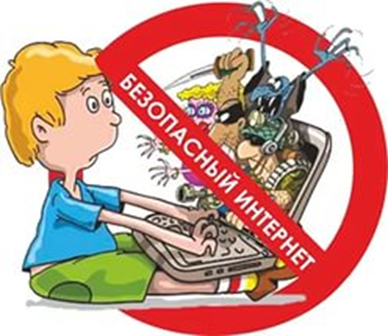 Составитель Данилова С.М.учитель – логопедГБУ АО «Онежский детский дом»
Цель: формировать навыки безопасного общения в сети Интернет. 
Задачи:закрепить знания детей об особенностях общения в Интернете; дать информацию об ответственности за нарушение законодательства в сфере онлайн-общения; разъяснить необходимость соблюдать осторожность при онлайн-общении, сформулировать основные правила безопасного общения; развивать навыки самоконтроля при общении в Сети;воспитывать чувство ответственность за личную безопасность. 

Ход занятия: Вводная часть. - Здравствуйте, ребята! Вы знаете много правил безопасного поведения. Скажите, зачем необходимо знать и соблюдать, например, правила дорожного движения? (правила ПДД нужны для нашей безопасности на дорогах). - Какие правила поведения на воде вы знаете? Зачем нам нужны эти правила? 
(эти правила нужны для нашей безопасности на воде) - Сегодня мы поговорим о безопасности еще в одном месте. Вы очень любите проводить здесь время, общаетесь с друзьями, слушаете музыку, узнаете много нового. Догадались, о чем пойдет речь? (Интернет) Основная часть. - Как вы понимаете, что такое Интернет? Какое место Интернет занимает в вашей жизни? Важен ли он для вас? Что можно делать с помощью интернета?- Несомненно,   трудно представить современного человека без сети Интернет. А кто из вас знает, какие неприятности могут вас подстерегать в Интернете?-  К сожалению, многие люди, а особенно подростки, не представляют,  какие опасности могут подстерегать их в сети Интернет.   Мы можем констатировать тот факт, что  с каждым годом количество преступлений, совершенных при помощи компьютеров возрастает. Создан специальный отдел, который занимается преступлениями в сфере Интернет.  В ходе расследования оказывается, что жертвы не соблюдали самых простых правил и пострадали по собственному незнанию. Сегодня на занятии мы с вами поговорим о правилах безопасного общения в сети Интернет. - Многие из вас сказали, что вы часто общаетесь с помощью Сети. Почему вам именно в интернете так нравится проводить время? (это удобно, можно делать в любое время, можно не стесняться и не бояться и пр.) -  Действительно, это очень удобно: можно быстро найти нужную информацию, находить новых друзей, общаться. Зачастую мы не всегда даём правдивую информацию о себе, что то приукрашиваем, что то не договариваем. Но мы всегда должны помнить, что и мы иногда не знаем всё правду о том человеке, кто находиться на другой стороне сети. Почти у каждого из вас есть своя страничка в Контакте, где у вас указана информация о себе: имя, фамилия, возраст, место учёбы, ваше увлечения. Все ли эти данные вы написали правдиво или что то преувеличили, что то, может, скрыли? Можно ли по вашим данным иметь полное и правдивое представление о вас? Так и другие пользователи могут написать всё что угодно про себя. 
 - Итак, сейчас мы с вами можем сформулировать первое правило безопасности в сети Интернет: Многие люди рассказывают о себе в Интернете неправду. Общайся в Интернете только с теми, кого ты знаешь лично (друзья, одноклассники). - Из нашего первого правила можно сразу сформулировать второе: Не встречайся с людьми, если ты познакомился с ними в Интернете. - Представьте себе ситуацию. Вы идете по улице, к вам подходит незнакомый человек и начинает спрашивать, где вы живете, учитесь, как вас зовут, сколько вам лет. Как вы себя поведете? Мы не рассказываем незнакомым людям о себе, как на улице так ив Интернете. - Сейчас мы с вами рассмотрим следующую ситуацию: вам попался интересный форум, и вы хотите на нем общаться. Для этого вам необходимо зарегистрироваться. Как правило, надо указать своё имя и фамилию, адрес проживания, номер вашего телефона, ваш электронный адрес, вашу фотографию и последнее выбирать пароль. Сейчас я предлагаю вам «пройти регистрацию». (дети пишут своё имя, фамилию, адрес, номер телефона и пароль) Наша регистрация успешно завершена, и мы начинаем общаться на форуме. Что происходит дальше? Любой пользователь может посмотреть профиль собеседника. Теперь в Интернете есть вся информация о вас. Люди могут делиться ею между собой. 

 - Формулируем третье правило: Не размещай личную информацию о себе, семье и свои фотографии в открытом доступе для всех (всю свою личную информацию и фотографии можно скрыть) - Далее мы рассмотрим, как правильно заполнить профиль. При регистрации не обязательно писать своё полное имя, фамилию. Лучше при регистрации писать часть своего имени или придумать себе псевдоним.Не указывайте полный адрес. Достаточно написать страну, регион, область или город. Номер сотового телефона не нужен для регистрации. Не пишите его никогда. Если без него регистрация невозможна, лучше откажитесь от неё (номер телефона могут использовать для скачивания денег) и лучше всего посоветуйтесь с взрослыми при регистрации на сайте.Электронный адрес необходим для регистрации. Поставьте отметку «Скрыть от других пользователей».Поставьте любую симпатичную картинку. Фото можно менять.-  Пароль нужен для защиты вашего профиля от взлома. При взломе от вашего имени могут разослать друзьям оскорбительные письма или прочитать личную переписку. Оказывается, взламывать пароли не так уж сложно.  В большинстве случаев стоит попробовать несколько комбинаций и кто угодно может получить доступ к вашей информации. Оказывается,  91% пользователей выбирает пароли из списка первой тысячи самых популярных паролей. Не используйте в качестве пароля повторяющиеся цифры, свое имя, слова «привет» или «пароль». 
- Что можно использовать в качестве пароля? Придумайте комбинацию из цифр и букв. 
Такой пароль сложнее подобрать, а это значит,  ваши личные данные будут надёжнее защищены.Формулируем четвёртое правило: Подбирай надёжный пароль и никому не сообщай его.

 - Многие люди, а особенно подростки, находят новых собеседников, друзей в интернете. Но не всегда новый собеседник действительно заинтересовался тобой и хочет подружится, некоторые просто шлют спам или оскорбления.- Как и в реальной жизни, в Интернете нам приходиться встречаться с плохо воспитанными людьми, которые могут грубить или угрожать нам. Как поступить в таком случае? Если спор перерастает в ссору, прекрати писать в этой теме. Дождись, когда все утихнет. Помни, что даже на детских сайтах и форумах могут писать взрослые люди с преступными намерениями. Если тебе стали приходить неприятные сообщения, заблокируй этого человека.
- Иногда, разговоры или споры, которые происходят в онлайн-среде, могут иметь последствия в реальном мире. Если ты понимаешь, что автор оскорблений знает, кто ты в жизни (твоё имя, школу, адрес), сразу сообщи об этом воспитателю, учителю или кому-нибудь из взрослых, кому ты можешь доверять. Даже просто рассказ друзьям может помочь.  Помни, что важно рассказать кому-нибудь, что случилось, если ты  почувствовал себя  под угрозой. Если ты не хочешь делиться со своими близкими или знакомыми, то обратись по телефону доверия. Телефоны психологической помощи для детей и подростков есть во всех странах и городах, и ты легко можешь найти их с помощью поисковика.
  -Телефон доверия для детей и подростков Архангельской области 8-81-82-66-73-30. Единый общероссийский номер доверия 8-800-2000-122. 
Специалисты на условиях анонимности подскажут, как себя вести. - Необходимо сохранить доказательства угроз. Запугивание недопустимо! Даже если ты сам невосприимчив к запугиванию, важно сообщать о серьёзных угрозах в соответствующие организации, чтобы они приняли меры прежде, чем преступник найдёт более слабую жертву. В большинстве стран существует уголовное наказание за угрозы  или  преследование человека, вне зависимости от того, происходит это, в реальном или в Интернете.

Теперь мы готовы сформулировать пятое правило:  Относись серьезно к угрозам в Сети. Если что-то тебя беспокоит, обратись за помощью к взрослым. 
- В каких случаях на угрозы можно отреагировать самому? Как это сделать? 
- В каких случаях необходимо обратиться к взрослым? (Человек знает о вас реальную информацию, требует выслать деньги, прийти по определенному адресу). 
- Многие считают, что в Интернете могут вести себя как захочется. Используют нецензурные слова, рассылают неприличные картинки и сообщения. 
- Как вы думаете, допустимо ли это? 
- Нет, правила общения действуют и в Сети. 
- Последует ли наказание за подобные действия? 
- Для пресечения противоправных действий в информационно-телекоммуникационных сетях, включая сеть Интернет, при МВД России существует специальное Управление «К». Его сотрудники занимаются расследованием случаев воровства денег со счетов; следят за организацией сообществ, призывающих к насилию и разжигающих межнациональную вражду, угроз и запугивания с помощью сети Интернет. Так что совершить преступление в Интернете и остаться не найденным практически невозможно. 

Шестое правило: Уважай собеседников в Интернете. Никогда и ни при каких обстоятельствах не угрожай другим, не размещай агрессивный и провокационный материал. Будь дружелюбен. Не груби. 

Заключительная часть 
- Будете ли вы продолжать пользоваться Интернетом? Почему? 
- Какие правила будете применять для своей безопасности? 
- Существует ли ответственность за нарушения законодательства в Интернете? 
- Куда можно обратиться, если вас беспокоит, нечто связанное с Интернет общением?

- Желаю всем приятного и безопасного общения!Список источников:www.filipoc.ruwww.softuhitel.ru.www.bezopasnost – v – internet.ru